Hej på er alla hundägare!                               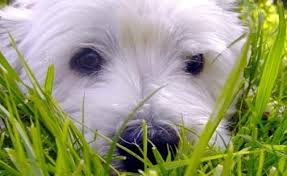 Nu är det vår och likaså dags för en Städ- och Röjardag uppe vid Brukshundklubben i Tanum!Söndagen den 10 maj  2015 kl. 11.00 samlas vi uppe vid Klubbstugan.Ta gärna med er följande redskap såsom Krattor, RäfsorHammareTångSlägga/GummiklubbaSpettRöjsåg/TrimmerSopsäckarNågot alla behöver tänka på är VATTEN! Både egna vattenflaskor PLUS större dunkar då Stugan saknar eget vatten. Vi behöver ju även till skurvatten.Tanums Brukshundklubb förser er med nödvändig proviant som tack för er insats och trevliga gemenskap!P.s Om du ännu inte vet vart Klubben håller till så är adressen Tanum Nytorp 1, 457 32  TANUMSHEDE